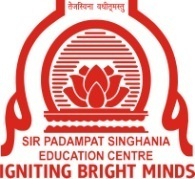 Sir Padampat Singhania Education CentreKamla Nagar, KanpurLesson PlanSession 2023   - 2024Class:   XSubject			: EnglishBook			: English Communicative (Literature Reader)				   Main Course Book & WorkbookSubject Coordinator				Head of DepartmentName: Saurabh Shukla				Name: Anila ChandakSign:								Sign:Sir Padampat Singhania Education Centre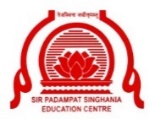 Kamla Nagar, KanpurYearly Syllabus/Planning overviewSession: 2023   - 2024Subject: English				Class	: X			No. of periods	: 21Subject coordinator:							HOD: Sir Padampat Singhania Education Centre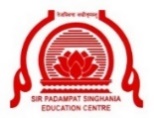 Kamla Nagar, KanpurMonthly lesson plan overviewSession: 2023 - 2024 Subject	: ENGLISH						Class			: X	Book		: LITERATURE READER 				No. of periods	: 234	Subject coordinator:							HOD:  Subject coordinator:							HOD:Sir Padampat Singhania Education CentreKamla Nagar, KanpurWeekly planning overviewSession: 2023 - 2024Subject	: EnglishClass		: X								No. of periods	: Subject coordinator				Supervisor				Principal/V. PrincipalSubject coordinator				Supervisor				Principal/V. PrincipalSubject coordinator				Supervisor				Principal/V. PrincipalSubject coordinator				Supervisor				Principal/V. Principal Subject coordinator				Supervisor				Principal/V. PrincipalSubject coordinator				Supervisor				Principal/V. Principal Subject coordinator				Supervisor				Principal/V. PrincipalSubject coordinator				Supervisor				Principal/V. Principal Subject coordinator				Supervisor				Principal/V. PrincipalSubject coordinator				Supervisor				Principal/V. Principal Subject coordinator				Supervisor				Principal/V. Principal Subject coordinator				Supervisor				Principal/V. PrincipalSubject coordinator				Supervisor				Principal/V. Principal Subject coordinator				Supervisor				Principal/V. PrincipalSubject coordinator				Supervisor				Principal/V. Principal Subject coordinator				Supervisor				Principal/V. PrincipalSubject coordinator				Supervisor				Principal/V. PrincipalSubject coordinator				Supervisor				Principal/V. PrincipalSubject coordinator				Supervisor				Principal/V. PrincipalSubject coordinator				Supervisor				Principal/V. PrincipalSubject coordinator				Supervisor				Principal/V. PrincipalSubject coordinator				Supervisor				Principal/V. PrincipalSubject coordinator				Supervisor				Principal/V. PrincipalSubject coordinator				Supervisor				Principal/V. PrincipalSubject coordinator				Supervisor				Principal/V. PrincipalSubject coordinator				Supervisor				Principal/V. PrincipalMonthAssessed inLesson/s to be coveredPeriod CountAPRILTest 1Writing: Email Writing, Prose 1: Two Gentlemen of Verona, Grammar: Determiners, Poem 1: The Frog & the Nightingale18MAYTest 2Prose 2: Mrs. Packletide’s Tiger, Grammar: Modals, Writing: Letters to Authorities, Prose 3: The Letter, Poem 2: Not Marble, Nor the Gilded Monuments24JUNE-SUMMER BREAKJULYTest 3Writing: Factual Description, Prose 4: A Shady Plot, Grammar – Reported Speech, Poem 3: Ozymandias, Drama 1: Dear Departed23AUGUSTDrama 1: Dear Departed, Writing: Article, Grammar: S.V. Agreement, Poem 4: The Rime of the Ancient Mariner, Grammar: Active & Passive Voice, Prose 5: Patol Babu, Film Star25SEPTEMBERPoem 5: Snake, Drama 2: Julius Caesar, Prose 6: Virtually True23OCTOBERRevision21NOVEMBERRevision19DECEMBERRevision24JANUARYRevision17FEBRUARYRevision22MARCHRevision18Date/WeekDate/WeekLesson/s to be covered in classroomPeriod CountStatus (Yes/No)(Reason if No)Principal’s SignFromToLesson/s to be covered in classroomPeriod CountStatus (Yes/No)(Reason if No)Principal’s Sign3/4/238/4/23Writing: Email to School Authorities0310/4/2315/4/23Prose 1: Two Gentlemen of Verona, Grammar: Determiners0517/4/2322/4/23Grammar: Determiners, Poem 1: The Frog and the Nightingale0424/4/2329/4/23Poem 1: The Frog and the Nightingale061/5/236/5/23Prose 2: Mrs. Packletide’s Tiger058/5/2313/5/23Grammar: Modals, Writing: Formal Letters to Authorities0515/5/2320/5/23Prose 3: The Letter0622/5/2327/5/23Prose 3: The Letter, Grammar: Tenses, Poem 2: Not Marble, Nor the Gilded Monuments0629/5/2331/5/23Poem 2: Not Marble, Nor the Gilded Monuments023/7/238/7/23Writing: Factual Description (Person/Object), Prose 4: A Shady Plot0510/7/2315/7/23Prose 4: A Shady Plot, Grammar – Reported Speech0617/7/2322/7/23Grammar – Reported Speech, Poem 3: Ozymandias, Writing: Article 0624/7/2329/7/23Drama 1: Dear Departed 0531/7/235/8/23Drama 1: Dear Departed067/8/2312/8/23Drama 1: Dear Departed, Grammar: S.V. Agreement 0514/8/2319/8/23Poem 4: The Rime of the Ancient Mariner0521/8/2326/8/23Grammar: Active & Passive Voice, Prose 5: Patol Babu, Film Star0628/8/232/9/23Prose 5: Patol Babu, Film Star, Poem 5: Snake054/9/239/9/23Poem 5: Snake, Drama 2: Julius Caesar0411/9/2316/9/23Drama 2: Julius Caesar0618/9/2323/9/23Drama 2: Julius Caesar0625/9/2330/9/23Prose 6: Virtually True052/10/237/10/23Revision059/10/2314/10/23Revision0516/10/2321/10/23Revision0623/10/2328/10/23Revision0330/10/234/11/23Revision066/11/2311/11/23Revision0413/11/2318/11/23Revision0420/11/2325/11/23Revision0427/11/232/12/23Revision054/12/239/12/23Revision0511/12/2316/12/23Revision0618/12/2323/12/23Revision0625/12/2330/12/23Revision0508/01/2413/01/24Revision0515/1/2420/1/24Revision0422/1/2427/1/24Revision0529/1/2403/2/24Revision0605/2/2410/2/24Revision0512/02/2417/2/24Revision0519/2/2424/2/24Revision0526/2/2402/3/24Revision0604/3/2409/3/24Revision0411/3/2416/3/24Revision0618/3/2423/3/24Revision06PeriodTopic/s to be covered in classroomHomeworkStatus (Yes/No)(Reason if No)WEEK 1: 03/04/23 to 08/04/23                                         Period Count: 03WEEK 1: 03/04/23 to 08/04/23                                         Period Count: 03WEEK 1: 03/04/23 to 08/04/23                                         Period Count: 03WEEK 1: 03/04/23 to 08/04/23                                         Period Count: 03PD1Introduction – SyllabusPD2MAHAVIR JAYANTIPD3Writing: Emails to School Authorities Format/SamplePD4Writing: Emails to School AuthoritiesPractice QuestionPD5GOOD FRIDAY HOLIDAYPD6SECOND SATURDAYWEEK 2: 10/04/23 to 15/04/23                                         Period Count: 05WEEK 2: 10/04/23 to 15/04/23                                         Period Count: 05WEEK 2: 10/04/23 to 15/04/23                                         Period Count: 05WEEK 2: 10/04/23 to 15/04/23                                         Period Count: 05PD1Prose 1: Two Gentlemen of VeronaPD2Prose 1: Two Gentlemen of VeronaPD3Prose 1: Two Gentlemen of VeronaPD4Prose 1: Two Gentlemen of VeronaEBQs/SAQs/LAQPD5BAISHAKHI/AMBEDKAR JAYANTIPD6Grammar – DeterminersRulesPeriodTopic/s to be covered in classroomHomeworkStatus (Yes/No)(Reason if No)WEEK 3: 17/04/23 to 22/04/23                                         Period Count: 04WEEK 3: 17/04/23 to 22/04/23                                         Period Count: 04WEEK 3: 17/04/23 to 22/04/23                                         Period Count: 04WEEK 3: 17/04/23 to 22/04/23                                         Period Count: 04PD1Grammar – Determiners Rules PD2Grammar – DeterminersExercises PD3Poem 1: The Frog and the NightingalePD4Poem 1: The Frog and the NightingalePD5AKHIRI JUMA PD6ID-UL-FITARWEEK 4:     24/04/23 to 29/04/23                                    Period Count: 06WEEK 4:     24/04/23 to 29/04/23                                    Period Count: 06WEEK 4:     24/04/23 to 29/04/23                                    Period Count: 06WEEK 4:     24/04/23 to 29/04/23                                    Period Count: 06PD1Poem 1: The Frog and the NightingalePD2Poem 1: The Frog and the NightingalePD3Poem 1: The Frog and the NightingalePD4Poem 1: The Frog and the NightingalePD5Poem 1: The Frog and the NightingalePD6Poem 1: The Frog and the NightingaleEBQs/SAQs/LAQPeriodTopic/s to be covered in classroomHomeworkStatus (Yes/No)(Reason if No)WEEK 5: 01/05/23 to 06/04/23                                         Period Count: 05WEEK 5: 01/05/23 to 06/04/23                                         Period Count: 05WEEK 5: 01/05/23 to 06/04/23                                         Period Count: 05WEEK 5: 01/05/23 to 06/04/23                                         Period Count: 05PD1Prose 2: Mrs. Packletide’s TigerPD2Prose 2: Mrs. Packletide’s TigerPD3Prose 2: Mrs. Packletide’s TigerPD4Prose 2: Mrs. Packletide’s TigerPD5BUDDHA PURNIMAPD6Prose 2: Mrs. Packletide’s TigerEBQs/SAQs/LAQWEEK 6:     08/05/23 to 13/05/23                                    Period Count: 05WEEK 6:     08/05/23 to 13/05/23                                    Period Count: 05WEEK 6:     08/05/23 to 13/05/23                                    Period Count: 05WEEK 6:     08/05/23 to 13/05/23                                    Period Count: 05PD1Grammar: ModalsRulesPD2Grammar: ModalsExercisesPD3Writing: Formal Letters to AuthoritiesFormat PD4Writing: Formal Letters to AuthoritiesSample PD5Writing: Formal Letters to AuthoritiesPractice Question PD6SECOND SATURDAYPeriodTopic/s to be covered in classroomHomeworkStatus (Yes/No)(Reason if No)WEEK 7: 15/05/23 to 20/04/23                                         Period Count: 06WEEK 7: 15/05/23 to 20/04/23                                         Period Count: 06WEEK 7: 15/05/23 to 20/04/23                                         Period Count: 06WEEK 7: 15/05/23 to 20/04/23                                         Period Count: 06PD1Prose 3: The LetterPD2Prose 3: The LetterPD3Prose 3: The LetterPD4Prose 3: The LetterPD5Prose 3: The LetterPD6Prose 3: The LetterWEEK 8:     22/05/23 to 27/05/23                                    Period Count: 06WEEK 8:     22/05/23 to 27/05/23                                    Period Count: 06WEEK 8:     22/05/23 to 27/05/23                                    Period Count: 06WEEK 8:     22/05/23 to 27/05/23                                    Period Count: 06PD1Prose 3: The LetterPD2Prose 3: The LetterEBQs/SAQs/LAQPD3Grammar: TensesRulesPD4Grammar: TensesRulesPD5Grammar: TensesExercisesPD6Poem 2: Not Marble, Nor the Gilded MonumentsPeriodTopic/s to be covered in classroomHomeworkStatus (Yes/No)(Reason if No)WEEK 9: 29/05/23 to 03/06/23                                         Period Count: 02WEEK 9: 29/05/23 to 03/06/23                                         Period Count: 02WEEK 9: 29/05/23 to 03/06/23                                         Period Count: 02WEEK 9: 29/05/23 to 03/06/23                                         Period Count: 02PD1Poem 2: Not Marble, Nor the Gilded MonumentsPD2Poem 2: Not Marble, Nor the Gilded MonumentsEBQs/SAQs/LAQPD3PTMPD4SUMMER BREAKPD5SUMMER BREAKPD6SUMMER BREAKWEEK 10:     05/06/23 to 10/06/23                                    Period Count: 00WEEK 10:     05/06/23 to 10/06/23                                    Period Count: 00WEEK 10:     05/06/23 to 10/06/23                                    Period Count: 00WEEK 10:     05/06/23 to 10/06/23                                    Period Count: 00PD1SUMMER BREAKPD2SUMMER BREAKPD3SUMMER BREAKPD4SUMMER BREAKPD5SUMMER BREAKPD6SUMMER BREAKPeriodTopic/s to be covered in classroomHomeworkStatus (Yes/No)(Reason if No)WEEK 11: 12/06/23 to 17/06/23                                         Period Count: 00WEEK 11: 12/06/23 to 17/06/23                                         Period Count: 00WEEK 11: 12/06/23 to 17/06/23                                         Period Count: 00WEEK 11: 12/06/23 to 17/06/23                                         Period Count: 00PD1SUMMER BREAKPD2SUMMER BREAKPD3SUMMER BREAKPD4SUMMER BREAKPD5SUMMER BREAKPD6SUMMER BREAKWEEK 12:     19/06/23 to 24/06/23                                    Period Count: 00WEEK 12:     19/06/23 to 24/06/23                                    Period Count: 00WEEK 12:     19/06/23 to 24/06/23                                    Period Count: 00WEEK 12:     19/06/23 to 24/06/23                                    Period Count: 00PD1SUMMER BREAKPD2SUMMER BREAKPD3SUMMER BREAKPD4SUMMER BREAKPD5SUMMER BREAKPD6SUMMER BREAKPeriodTopic/s to be covered in classroomHomeworkStatus (Yes/No)(Reason if No)WEEK 11: 26/06/23 to 01/07/23                                         Period Count: 00WEEK 11: 26/06/23 to 01/07/23                                         Period Count: 00WEEK 11: 26/06/23 to 01/07/23                                         Period Count: 00WEEK 11: 26/06/23 to 01/07/23                                         Period Count: 00PD1SUMMER BREAKPD2SUMMER BREAKPD3SUMMER BREAKPD4SUMMER BREAKPD5SUMMER BREAKPD6SUMMER BREAKWEEK 12:     03/07/23 to 08/07/23                                    Period Count: 05WEEK 12:     03/07/23 to 08/07/23                                    Period Count: 05WEEK 12:     03/07/23 to 08/07/23                                    Period Count: 05WEEK 12:     03/07/23 to 08/07/23                                    Period Count: 05PD1Writing: Factual Description (Person/Object)FormatPD2Writing: Factual Description (Person/Object)Sample/PracticePD3Prose 4: A Shady PlotPD4Prose 4: A Shady PlotPD5Prose 4: A Shady PlotPD6SECOND SATURDAYPeriodTopic/s to be covered in classroomHomeworkStatus (Yes/No)(Reason if No)WEEK 13: 10/07/23 to 15/07/23                                         Period Count: 06WEEK 13: 10/07/23 to 15/07/23                                         Period Count: 06WEEK 13: 10/07/23 to 15/07/23                                         Period Count: 06WEEK 13: 10/07/23 to 15/07/23                                         Period Count: 06PD1Prose 4: A Shady PlotPD2Prose 4: A Shady PlotPD3Prose 4: A Shady PlotPD4Prose 4: A Shady PlotEBQs/SAQs/LAQPD5Grammar: Reported Speech – StatementsRulesPD6Grammar: Reported Speech – Interrogatives RulesWEEK 14:     17/07/23 to 22/07/23                                    Period Count: 06WEEK 14:     17/07/23 to 22/07/23                                    Period Count: 06WEEK 14:     17/07/23 to 22/07/23                                    Period Count: 06WEEK 14:     17/07/23 to 22/07/23                                    Period Count: 06PD1Grammar: Reported Speech – Commands & RequestsRulesPD2Grammar: Reported SpeechExercisePD3Poetry: Ozymandias PD4Poetry: OzymandiasPD5Poetry: OzymandiasEBQs/SAQs/LAQPD6Writing: ArticlePeriodTopic/s to be covered in classroomHomeworkStatus (Yes/No)(Reason if No)WEEK 15: 24/07/23 to 29/07/23                                         Period Count: 05WEEK 15: 24/07/23 to 29/07/23                                         Period Count: 05WEEK 15: 24/07/23 to 29/07/23                                         Period Count: 05WEEK 15: 24/07/23 to 29/07/23                                         Period Count: 05PD1Writing: ArticlePD2Writing: ArticlePractice QuestionsPD3Drama 1: Dear DepartedPD4Drama 1: Dear DepartedPD5Drama 1: Dear DepartedPD6MOHARRUM HOLIDAY WEEK 16:     31/07/23 to 05/08/23                                    Period Count: 06WEEK 16:     31/07/23 to 05/08/23                                    Period Count: 06WEEK 16:     31/07/23 to 05/08/23                                    Period Count: 06WEEK 16:     31/07/23 to 05/08/23                                    Period Count: 06PD1Drama 1: Dear DepartedPD2Drama 1: Dear DepartedPD3Drama 1: Dear DepartedPD4Drama 1: Dear DepartedPD5Drama 1: Dear DepartedPD6Drama 1: Dear DepartedPeriodTopic/s to be covered in classroomHomeworkStatus (Yes/No)(Reason if No)WEEK 17: 07/08/23 to 12/08/23                                         Period Count: 05WEEK 17: 07/08/23 to 12/08/23                                         Period Count: 05WEEK 17: 07/08/23 to 12/08/23                                         Period Count: 05WEEK 17: 07/08/23 to 12/08/23                                         Period Count: 05PD1Drama 1: Dear DepartedEBQs/SAQs/LAQPD2Writing: Letter of ComplaintFormatPD3Writing: Letter of ComplaintPractice QuestionPD4Grammar: S.V. AgreementRulesPD5Grammar: S.V. AgreementPractice QuestionsPD6SECOND SATURDAYWEEK 18:     14/08/23 to 19/08/23                                    Period Count: 05WEEK 18:     14/08/23 to 19/08/23                                    Period Count: 05WEEK 18:     14/08/23 to 19/08/23                                    Period Count: 05WEEK 18:     14/08/23 to 19/08/23                                    Period Count: 05PD1Poem: The Rime of the Ancient MarinerPD2INDEPENDENCE DAYPD3Poem: The Rime of the Ancient MarinerPD4Poem: The Rime of the Ancient MarinerPD5Poem: The Rime of the Ancient MarinerPD6Poem: The Rime of the Ancient MarinerEBQs/SAQs/LAQPeriodTopic/s to be covered in classroomHomeworkStatus (Yes/No)(Reason if No)WEEK 19: 21/08/23 to 26/08/23                                         Period Count: 06WEEK 19: 21/08/23 to 26/08/23                                         Period Count: 06WEEK 19: 21/08/23 to 26/08/23                                         Period Count: 06WEEK 19: 21/08/23 to 26/08/23                                         Period Count: 06PD1Grammar: Active & Passive VoiceRulesPD2Grammar: Active & Passive VoicePractice QuestionsPD3Prose 5: Patol Babu, Film StarPD4Prose 5: Patol Babu, Film StarPD5Prose 5: Patol Babu, Film StarPD6Prose 5: Patol Babu, Film StarWEEK 20:     28/08/23 to 02/09/23                                    Period Count: 05WEEK 20:     28/08/23 to 02/09/23                                    Period Count: 05WEEK 20:     28/08/23 to 02/09/23                                    Period Count: 05WEEK 20:     28/08/23 to 02/09/23                                    Period Count: 05PD1Prose 5: Patol Babu, Film StarPD2Prose 5: Patol Babu, Film StarPD3Prose 5: Patol Babu, Film StarEBQs/SAQs/LAQPD4RAKSHABANDHAN HOLIDAYPD5Poem: SnakePD6Poem: SnakePeriodTopic/s to be covered in classroomHomeworkStatus (Yes/No)(Reason if No)WEEK 21: 04/09/23 to 09/09/23                                         Period Count: 04WEEK 21: 04/09/23 to 09/09/23                                         Period Count: 04WEEK 21: 04/09/23 to 09/09/23                                         Period Count: 04WEEK 21: 04/09/23 to 09/09/23                                         Period Count: 04PD1Poem: SnakePD2Poem: SnakeEBQs/SAQs/LAQPD3Drama 2: Julius CaesarPD4SHRI KRISHNA JANMASHTAMIPD5Drama 2: Julius CaesarPD6SECOND SATURDAYWEEK 22:     11/09/23 to 16/09/23                                    Period Count: 06WEEK 22:     11/09/23 to 16/09/23                                    Period Count: 06WEEK 22:     11/09/23 to 16/09/23                                    Period Count: 06WEEK 22:     11/09/23 to 16/09/23                                    Period Count: 06PD1Drama 2: Julius CaesarPD2Drama 2: Julius CaesarPD3Drama 2: Julius CaesarPD4Drama 2: Julius CaesarPD5Drama 2: Julius CaesarPD6Drama 2: Julius CaesarPeriodTopic/s to be covered in classroomHomeworkStatus (Yes/No)(Reason if No)WEEK 23: 18/09/23 to 23/09/23                                         Period Count: 06WEEK 23: 18/09/23 to 23/09/23                                         Period Count: 06WEEK 23: 18/09/23 to 23/09/23                                         Period Count: 06WEEK 23: 18/09/23 to 23/09/23                                         Period Count: 06PD1Drama 2: Julius CaesarPD2Drama 2: Julius CaesarPD3Drama 2: Julius CaesarPD4Drama 2: Julius CaesarPD5Drama 2: Julius CaesarPD6Drama 2: Julius CaesarEBQs/SAQs/LAQWEEK 24:     25/09/23 to 30/09/23                                    Period Count: 05WEEK 24:     25/09/23 to 30/09/23                                    Period Count: 05WEEK 24:     25/09/23 to 30/09/23                                    Period Count: 05WEEK 24:     25/09/23 to 30/09/23                                    Period Count: 05PD1Prose 6: Virtually TruePD2Prose 6: Virtually TruePD3Prose 6: Virtually TruePD4BARAWAFATPD5Prose 6: Virtually TruePD6Prose 6: Virtually TruePeriodTopic/s to be covered in classroomHomeworkStatus (Yes/No)(Reason if No)WEEK 25: 02/10/23 to 07/10/23                                         Period Count: 05WEEK 25: 02/10/23 to 07/10/23                                         Period Count: 05WEEK 25: 02/10/23 to 07/10/23                                         Period Count: 05WEEK 25: 02/10/23 to 07/10/23                                         Period Count: 05PD1GANDHI JAYANTIPD2Revision PD3RevisionPD4RevisionPD5RevisionPD6RevisionWEEK 26:     09/10/23 to 14/10/23                                    Period Count: 05WEEK 26:     09/10/23 to 14/10/23                                    Period Count: 05WEEK 26:     09/10/23 to 14/10/23                                    Period Count: 05WEEK 26:     09/10/23 to 14/10/23                                    Period Count: 05PD1RevisionPD2RevisionPD3RevisionPD4RevisionPD5RevisionPD6SECOND SATURDAYPeriodTopic/s to be covered in classroomHomeworkStatus (Yes/No)(Reason if No)WEEK 27: 16/10/23 to 21/10/23                                         Period Count: 06WEEK 27: 16/10/23 to 21/10/23                                         Period Count: 06WEEK 27: 16/10/23 to 21/10/23                                         Period Count: 06WEEK 27: 16/10/23 to 21/10/23                                         Period Count: 06PD1RevisionPD2Revision PD3RevisionPD4RevisionPD5RevisionPD6RevisionWEEK 28:     23/10/23 to 28/10/23                                    Period Count: 03WEEK 28:     23/10/23 to 28/10/23                                    Period Count: 03WEEK 28:     23/10/23 to 28/10/23                                    Period Count: 03WEEK 28:     23/10/23 to 28/10/23                                    Period Count: 03PD1DUSSEHRA HOLIDAYSPD2DUSSEHRA HOLIDAYSPD3RevisionPD4RevisionPD5RevisionPD6BALMIKI JAYANTIPeriodTopic/s to be covered in classroomHomeworkStatus (Yes/No)(Reason if No)WEEK 29: 30/10/23 to 04/11/23                                         Period Count: 06WEEK 29: 30/10/23 to 04/11/23                                         Period Count: 06WEEK 29: 30/10/23 to 04/11/23                                         Period Count: 06WEEK 29: 30/10/23 to 04/11/23                                         Period Count: 06PD1RevisionPD2Revision PD3RevisionPD4RevisionPD5RevisionPD6RevisionWEEK 30:     06/11/23 to 11/11/23                                    Period Count: 04WEEK 30:     06/11/23 to 11/11/23                                    Period Count: 04WEEK 30:     06/11/23 to 11/11/23                                    Period Count: 04WEEK 30:     06/11/23 to 11/11/23                                    Period Count: 04PD1RevisionPD2RevisionPD3RevisionPD4RevisionPD5DEEPAWALI HOLIDAYSPD6DEEPAWALI HOLIDAYSPeriodTopic/s to be covered in classroomHomeworkStatus (Yes/No)(Reason if No)WEEK 31: 13/11/23 to 18/11/23                                         Period Count: 04WEEK 31: 13/11/23 to 18/11/23                                         Period Count: 04WEEK 31: 13/11/23 to 18/11/23                                         Period Count: 04WEEK 31: 13/11/23 to 18/11/23                                         Period Count: 04PD1DEEPAWALI HOLIDAYSPD2DEEPAWALI HOLIDAYSPD3RevisionPD4RevisionPD5RevisionPD6RevisionWEEK 32:     20/11/23 to 25/11/23                                    Period Count: 05WEEK 32:     20/11/23 to 25/11/23                                    Period Count: 05WEEK 32:     20/11/23 to 25/11/23                                    Period Count: 05WEEK 32:     20/11/23 to 25/11/23                                    Period Count: 05PD1RevisionPD2RevisionPD3RevisionPD4RevisionPD5GURU TEG BAHADUR BALIDAN DIWASPD6RevisionPeriodTopic/s to be covered in classroomHomeworkStatus (Yes/No)(Reason if No)WEEK 33: 27/11/23 to 02/12/23                                         Period Count: 05WEEK 33: 27/11/23 to 02/12/23                                         Period Count: 05WEEK 33: 27/11/23 to 02/12/23                                         Period Count: 05WEEK 33: 27/11/23 to 02/12/23                                         Period Count: 05PD1GURU NANAK JAYANTIPD2RevisionPD3RevisionPD4RevisionPD5RevisionPD6RevisionWEEK 34:     04/12/23 to 09/12/23                                    Period Count: 05WEEK 34:     04/12/23 to 09/12/23                                    Period Count: 05WEEK 34:     04/12/23 to 09/12/23                                    Period Count: 05WEEK 34:     04/12/23 to 09/12/23                                    Period Count: 05PD1RevisionPD2RevisionPD3RevisionPD4RevisionPD5RevisionPD6SECOND SATURDAYPeriodTopic/s to be covered in classroomHomeworkStatus (Yes/No)(Reason if No)WEEK 35: 11/12/23 to 16/12/23                                         Period Count: 06WEEK 35: 11/12/23 to 16/12/23                                         Period Count: 06WEEK 35: 11/12/23 to 16/12/23                                         Period Count: 06WEEK 35: 11/12/23 to 16/12/23                                         Period Count: 06PD1RevisionPD2RevisionPD3RevisionPD4RevisionPD5RevisionPD6RevisionWEEK 36:     18/12/23 to 23/12/23                                    Period Count: 06WEEK 36:     18/12/23 to 23/12/23                                    Period Count: 06WEEK 36:     18/12/23 to 23/12/23                                    Period Count: 06WEEK 36:     18/12/23 to 23/12/23                                    Period Count: 06PD1RevisionPD2RevisionPD3RevisionPD4RevisionPD5RevisionPD6RevisionPeriodTopic/s to be covered in classroomHomeworkStatus (Yes/No)(Reason if No)WEEK 37: 25/12/23 to 30/12/23                                         Period Count: 05WEEK 37: 25/12/23 to 30/12/23                                         Period Count: 05WEEK 37: 25/12/23 to 30/12/23                                         Period Count: 05WEEK 37: 25/12/23 to 30/12/23                                         Period Count: 05PD1CHRISTMASPD2RevisionPD3RevisionPD4RevisionPD5RevisionPD6RevisionPeriodTopic/s to be covered in classroomHomeworkStatus (Yes/No)(Reason if No)WEEK 38: 01/01/24 to 06/01/24                                         Period Count: 00WEEK 38: 01/01/24 to 06/01/24                                         Period Count: 00WEEK 38: 01/01/24 to 06/01/24                                         Period Count: 00WEEK 38: 01/01/24 to 06/01/24                                         Period Count: 00PD1WINTER BREAKPD2WINTER BREAKPD3WINTER BREAKPD4WINTER BREAKPD5WINTER BREAKPD6WINTER BREAKWEEK 39:     08/01/24 to 13/01/24                                    Period Count: 05WEEK 39:     08/01/24 to 13/01/24                                    Period Count: 05WEEK 39:     08/01/24 to 13/01/24                                    Period Count: 05WEEK 39:     08/01/24 to 13/01/24                                    Period Count: 05PD1RevisionPD2RevisionPD3RevisionPD4RevisionPD5RevisionPD6SECOND SATURDAYPeriodTopic/s to be covered in classroomHomeworkStatus (Yes/No)(Reason if No)WEEK 40: 15/01/24 to 20/01/24                                         Period Count: 04WEEK 40: 15/01/24 to 20/01/24                                         Period Count: 04WEEK 40: 15/01/24 to 20/01/24                                         Period Count: 04WEEK 40: 15/01/24 to 20/01/24                                         Period Count: 04PD1MAKAR SANKRANTIPD2RevisionPD3GURU GOBIND SINGH JAYANTIPD4RevisionPD5RevisionPD6RevisionWEEK 41:     22/01/24 to 27/01/24                                    Period Count: 05WEEK 41:     22/01/24 to 27/01/24                                    Period Count: 05WEEK 41:     22/01/24 to 27/01/24                                    Period Count: 05WEEK 41:     22/01/24 to 27/01/24                                    Period Count: 05PD1RevisionPD2RevisionPD3RevisionPD4RevisionPD5REPUBLIC DAYPD6RevisionPeriodTopic/s to be covered in classroomHomeworkStatus (Yes/No)(Reason if No)WEEK 42: 29/01/24 to 03/02/24                                         Period Count: 06WEEK 42: 29/01/24 to 03/02/24                                         Period Count: 06WEEK 42: 29/01/24 to 03/02/24                                         Period Count: 06WEEK 42: 29/01/24 to 03/02/24                                         Period Count: 06PD1RevisionPD2RevisionPD3RevisionPD4RevisionPD5RevisionPD6RevisionWEEK 43:     05/02/24 to 10/02/24                                    Period Count: 05WEEK 43:     05/02/24 to 10/02/24                                    Period Count: 05WEEK 43:     05/02/24 to 10/02/24                                    Period Count: 05WEEK 43:     05/02/24 to 10/02/24                                    Period Count: 05PD1RevisionPD2RevisionPD3RevisionPD4RevisionPD5RevisionPD6SECOND SATURDAYPeriodTopic/s to be covered in classroomHomeworkStatus (Yes/No)(Reason if No)WEEK 44: 12/02/24 to 17/02/24                                         Period Count: 05WEEK 44: 12/02/24 to 17/02/24                                         Period Count: 05WEEK 44: 12/02/24 to 17/02/24                                         Period Count: 05WEEK 44: 12/02/24 to 17/02/24                                         Period Count: 05PD1RevisionPD2RevisionPD3BASANT PANCHAMIPD4RevisionPD5RevisionPD6RevisionWEEK 45:     19/02/24 to 24/02/24                                    Period Count: 05WEEK 45:     19/02/24 to 24/02/24                                    Period Count: 05WEEK 45:     19/02/24 to 24/02/24                                    Period Count: 05WEEK 45:     19/02/24 to 24/02/24                                    Period Count: 05PD1RevisionPD2RevisionPD3RevisionPD4RevisionPD5RevisionPD6RAVIDAS JAYANTIPeriodTopic/s to be covered in classroomHomeworkStatus (Yes/No)(Reason if No)WEEK 46: 26/02/24 to 02/03/24                                         Period Count: 06WEEK 46: 26/02/24 to 02/03/24                                         Period Count: 06WEEK 46: 26/02/24 to 02/03/24                                         Period Count: 06WEEK 46: 26/02/24 to 02/03/24                                         Period Count: 06PD1RevisionPD2RevisionPD3RevisionPD4RevisionPD5RevisionPD6RevisionWEEK 47:     04/03/24 to 09/03/24                                    Period Count: 04WEEK 47:     04/03/24 to 09/03/24                                    Period Count: 04WEEK 47:     04/03/24 to 09/03/24                                    Period Count: 04WEEK 47:     04/03/24 to 09/03/24                                    Period Count: 04PD1RevisionPD2RevisionPD3RevisionPD4RevisionPD5MAHA SHIVRATRIPD6SECOND SATURDAYPeriodTopic/s to be covered in classroomHomeworkStatus (Yes/No)(Reason if No)WEEK 48: 11/03/24 to 16/03/24                                         Period Count: 06WEEK 48: 11/03/24 to 16/03/24                                         Period Count: 06WEEK 48: 11/03/24 to 16/03/24                                         Period Count: 06WEEK 48: 11/03/24 to 16/03/24                                         Period Count: 06PD1RevisionPD2RevisionPD3RevisionPD4RevisionPD5RevisionPD6RevisionWEEK 49:     18/03/24 to 23/02/24                                    Period Count: 06WEEK 49:     18/03/24 to 23/02/24                                    Period Count: 06WEEK 49:     18/03/24 to 23/02/24                                    Period Count: 06WEEK 49:     18/03/24 to 23/02/24                                    Period Count: 06PD1RevisionPD2RevisionPD3RevisionPD4RevisionPD5RevisionPD6Revision